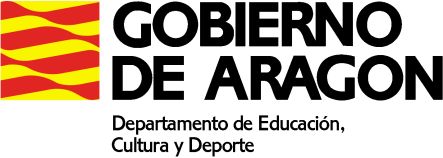 PLAN DE ACTIVIDADES DURANTE LA SUSPENSION DE LAS CLASES LECTIVAS PRESENCIALES (27 de abril - 8 de mayo de 2020)CURSO: Carnet de conducirPROFESORA:  Ángeles GimenoMAIL del docente: marianryc@gmail.comDesde esta dirección de correo podréis consultarme las dudas que tengáis, os ampliaré información y nos mantendremos en contacto.ACTIVIDADES SEMANA 2Leer el Tema 8 "Señalización de la vía"Realizar los test 1, 2 y 3.ACCESO A MATERIALES ON LINE DE DIFERENTES NIVELES Y MATERIASDescargar la aplicación Nova Smartphone en Internet y realizar los test de repaso.Un saludo.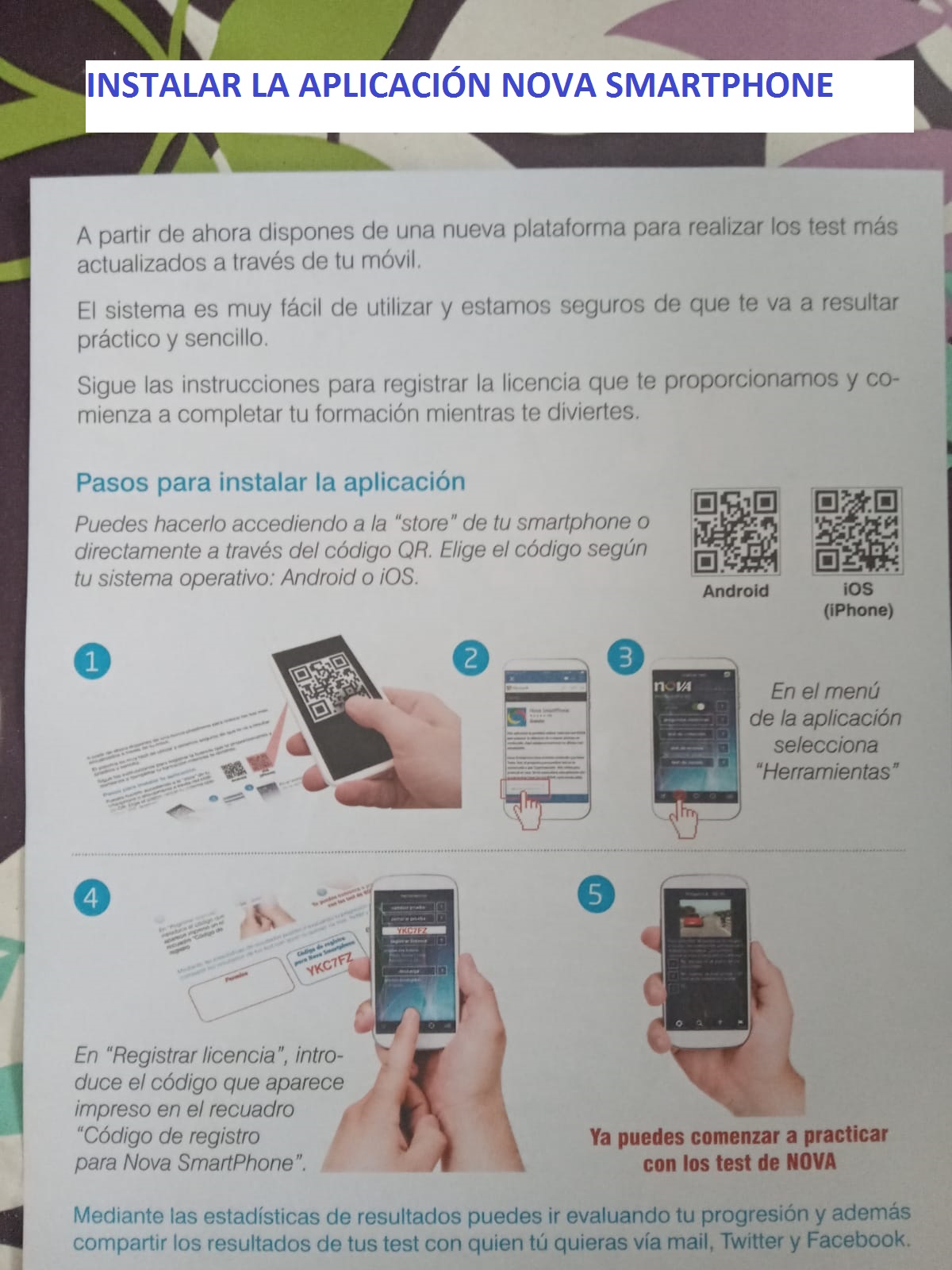 